健康申报表姓名身份证单位电话健康状况发热：□有 □无咳嗽：□有 □无腹泻：□有 □无其他症状：14天动态行程卡查询码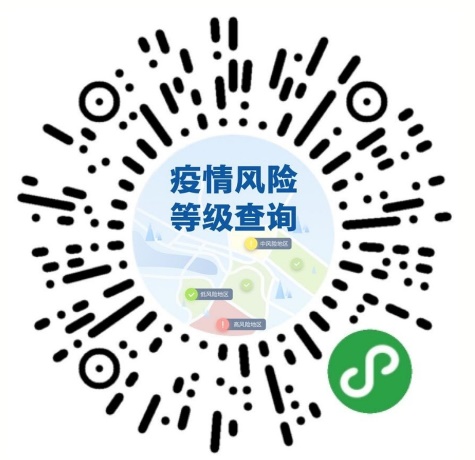 健康码状态绿码□    黄码□    红码□绿码□    黄码□    红码□绿码□    黄码□    红码□14天内生活旅行史是否有重点疫区生活旅居史？□是 □否；如果有，去的是哪里？        选择何种交通工具？（可多选）□飞机 □火车 □公共汽车 □自驾车 □轮船 其他：是否有重点疫区生活旅居史？□是 □否；如果有，去的是哪里？        选择何种交通工具？（可多选）□飞机 □火车 □公共汽车 □自驾车 □轮船 其他：是否有重点疫区生活旅居史？□是 □否；如果有，去的是哪里？        选择何种交通工具？（可多选）□飞机 □火车 □公共汽车 □自驾车 □轮船 其他：重点人群是否是既往的新冠肺炎确诊病例、疑似病例、无症状感染者及其密切接触者？   □是 □否是否是既往的新冠肺炎确诊病例、疑似病例、无症状感染者及其密切接触者？   □是 □否是否是既往的新冠肺炎确诊病例、疑似病例、无症状感染者及其密切接触者？   □是 □否可疑人员接触史14天内有无接触过有发热症状者的可疑人员或疫情中高风险地区人员？   □有 □无14天内有无接触过有发热症状者的可疑人员或疫情中高风险地区人员？   □有 □无14天内有无接触过有发热症状者的可疑人员或疫情中高风险地区人员？   □有 □无本人承诺所填报信息真实准确！如有与事实不符而导致的问题，本人愿意承担所有责任。申报人签名：                        日 期：本人承诺所填报信息真实准确！如有与事实不符而导致的问题，本人愿意承担所有责任。申报人签名：                        日 期：本人承诺所填报信息真实准确！如有与事实不符而导致的问题，本人愿意承担所有责任。申报人签名：                        日 期：本人承诺所填报信息真实准确！如有与事实不符而导致的问题，本人愿意承担所有责任。申报人签名：                        日 期：